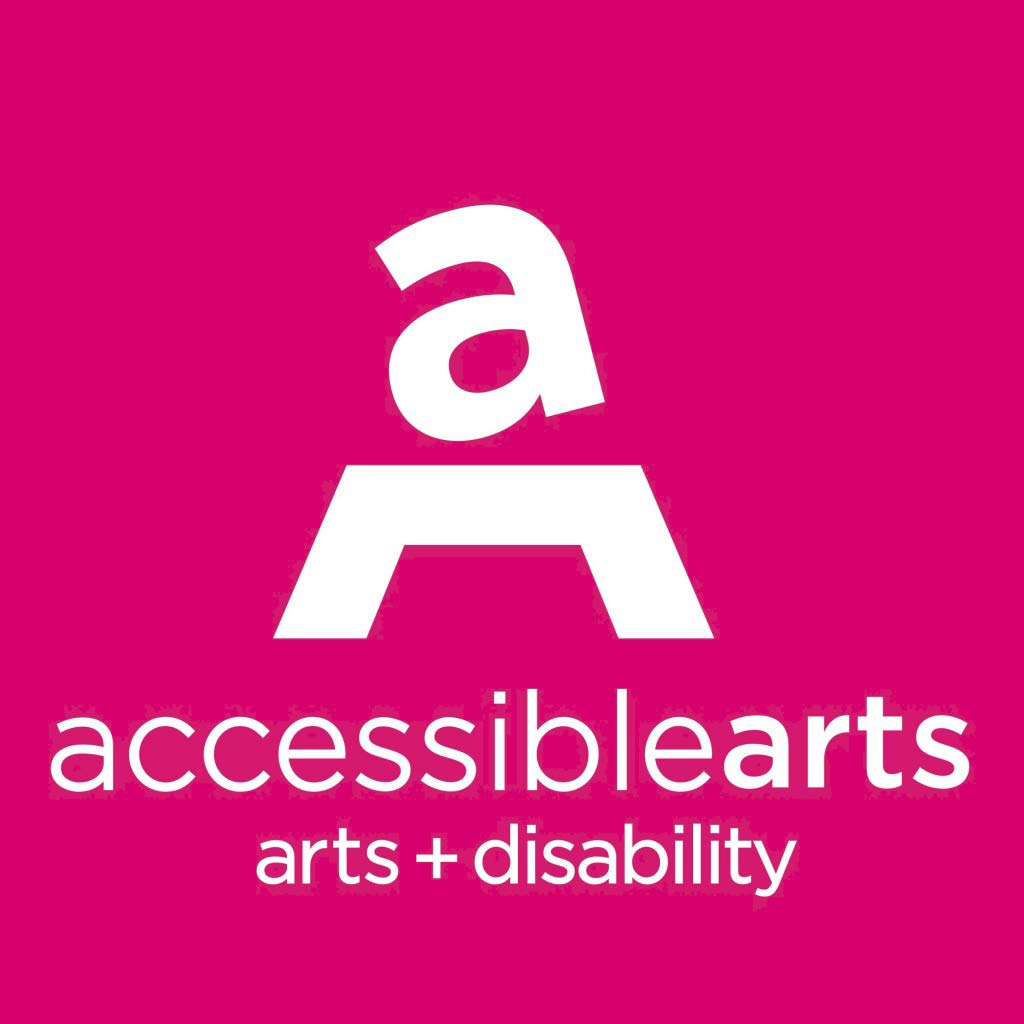 Accessible ArtsPosition Description – Marketing & Communications Manager Accessible Arts is committed to equity and inclusion, and welcomes applications from people from diverse backgrounds, including people with disability.Details:	Part-time, one year contract (three days per week)Convenient location in the RocksReporting to: 	Reports:		Volunteer/sIntroduction to Accessible ArtsAccessible Arts is the peak arts and disability organisation in New South Wales. Our vision is excellence in arts + disability. Our mission is to provide leadership through information, advocacy and the facilitation of excellence in professional arts practice. More information is available online at www.aarts.net.au. Position ObjectiveThe Marketing & Communications Manager is responsible for the marketing, communications, public relations, media and digital aspects of the organisation. Working closely with other staff, this position will develop and implement strategies and plans to increase awareness of Accessible Arts and artists with disability across NSW. Key accountabilities1. Marketing, Communication & Brand In consultation with the CEO and all staff, develop and implement strategies to achieve Accessible Arts’ objectives; Undertake analysis of existing internal and external data to gain a better understanding of trends within the arts and disability sectors;Collaborate with all stakeholders to lead the promotion of and generate media opportunities for our consulting services, training, projects, campaigns and events;Manage all communication channels including websites, social media, monthly e-news, annual reporting, print and publicity  our policies and, such as Plain EnglishandAccessibility;Oversee the creationcommissioning, production, acknowledgment, storagelegal  of all publicly available content, including negotiating contracts with vendors and distributors;  (our style guide) (our voice and values)Guide all staff and other stakeholders in the use of Accessible Arts messaging, positioning and brand guidelines; andEvaluate communication tools on a quarterly basis, and report on.2. Assist the CEO and all staff to diesto achieveAccessible Arts’Assist CEO and allfunding and andeemonitoring and reporting.3. Collaboratedevelop, nurture and strengtheng, foundations, business and other stakeholders andAccessible Artss.4. Collaborate with theall stakeholders theAccessible ArtsOtherAssist with event production and logistics, including occasional evening and weekend work on an as-needed basis;Provide input and manage marketing and communications budgets and spend;Oversee contractors and volunteers as required; Present regular reports on strategic outcomes and activities to the CEO; andContribute to organisational planning and strategy.Key relationshipsPrimary liaison with:Internal stakeholders, including Accessible Arts staff and volunteers;Arts and disability artists and organisations;External service providers; andMedia agencies.Some liaison may be required from time to time with corporate partners, sponsors, event suppliers and venues.Selection criteriaEssentialstrategic ment and implementation of an Marketing and Communications Plan (website, social media, live-streaming, video stories, fundraising) awarenesssocial;Experience in the development, creation, management and delivery of print and digital collateral and campaigns across multiple communication channels, to a diverse audience using culturally appropriate and sensitive copywriting skills;Experience in sector consultation, relationship management and stakeholder engagement using digital database, communication and survey tools; andCollaborative, interpersonal style and the ability to interact positively within a small team.DesirableLived experience of disability; Knowledge and understanding of the arts and/or disability sector and accessible formats of communications (e.g. audio description, alt text, video captioning etc); Experience in a managerial role within an arts, or other not for profit organisation; ; andAdobe Creative Suite, Wordpress, e.g. To apply:Applicants must provide a covering letter specifically responding to the above selection criteria and a copy of their CV, including contact details of two referees. Email to Kay Richardson, krichardson@aarts.net.au by at 9am on 4 December 2017. If you have any enquiries about this position, please email Kay or call on +61 2 9251 6499.Position description as at 2017. This document will be reviewed on a regular basis and changes made to reflect changes in the requirements of the role.